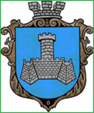 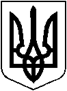 УКРАЇНАм. Хмільник Вінницької області  РОЗПОРЯДЖЕННЯ   МІСЬКОГО ГОЛОВИВід 18 жовтня 2023 року                                                                  №522-рПро створення робочої групипро роботу в КП «Хмільниккомунсервіс»   З метою ознайомлення з роботою в КП «Хмільниккомунсервіс», керуючись  ст.ст. 42,59 Закону України "Про місцеве самоврядування в Україні":1. Утворити робочу групу для ознайомлення з роботою в КП «Хмільниккомунсервіс».2. Затвердити склад робочої групи згідно Додатку 1 до цього розпорядження.3. Періодичність засідань робочої  групи проводити  в залежності від поданих заявок кандидатів та вимог діючого законодавства України.4. Контроль   за виконанням цього розпорядження покладається на заступника міського голови з питань діяльності виконавчих органів міської рад Редчика С.Б.Міський голова                                                       Микола ЮРЧИШИНСергій МАТАШСергій РЕДЧИК Надія БУЛИКОВАВіктор ЗАБАРСЬКИЙ                                                                                                                                                           Додатокдо розпорядженняміського голови1. Склад робочої групи:Міський голова                                                       Микола ЮРЧИШИНСергій РЕДЧИКГолова робочої групиЗаступник міського голови з питань діяльності виконавчих органів Хмільницької міської ради;Члени робочої групи:Юрій КОНДРАТОВЕЦЬ ( за згодою)Олександр КУБРЯК(за згодою)Надія БУЛИКОВАНачальник юридичного відділуІнші представники робочої групи КП ««Хмільниккомунсервіс».